Bonjour  chers élèves.Voici le compte rendu pour la séance du 17 novembre( mardi passé) Fatimetou : ok, merci de m’avoir répondu.Jordan, Amélie,Ebenezer : ok, pas de nouvelle.Bauduin Lesly: photo du dessin envoyée, merci.Chahboune Nadia : merci d’avoir répondu et d’avoir participé,                                    dessin à récupérer auprès de l’éducatrice.Begue Davina :  pas de nouvelle, 0/10Ochen Oussama :   l’adresse mail semble incorrecte, aucune nouvelle.                                  Travail non rendu : 0/10Gabriel :a changé d’écoleSéance du 24 novembre : Prendre le dossier distribué =                                       recherches autour de l'œuvre d'art "Guernica" de Pablo Picasso.(Si vous l’avez perdu, je l’ai remis plus bas)                  A rendre pour lundi 30 novembre au plus tard  Via le site de l’écoleou via mon adresse mail :epcostanza@gmail.comVous pouvez répondre aux questions :Sur la feuille donnée (27/10)ousur feuille blancheoudirectement par mail via un ordinateur ou téléphone.                                                         Merci d’avance de suivre ses consignes.Séance du 1 décembre+ 1h  du 8 décembre : le dessin au carreau;je posterai une vidéo pour m'assurer de la compréhension des consignes.Ce travail sera à rendre pour le lundi 14 décembre au plus tard.Séance du 8 décembre (1h) +15 décembre : mise en valeurs du dessin agrandi.Les consignes seront envoyées plus tard.Bon travailL.CostanzaObserve  cette œuvre …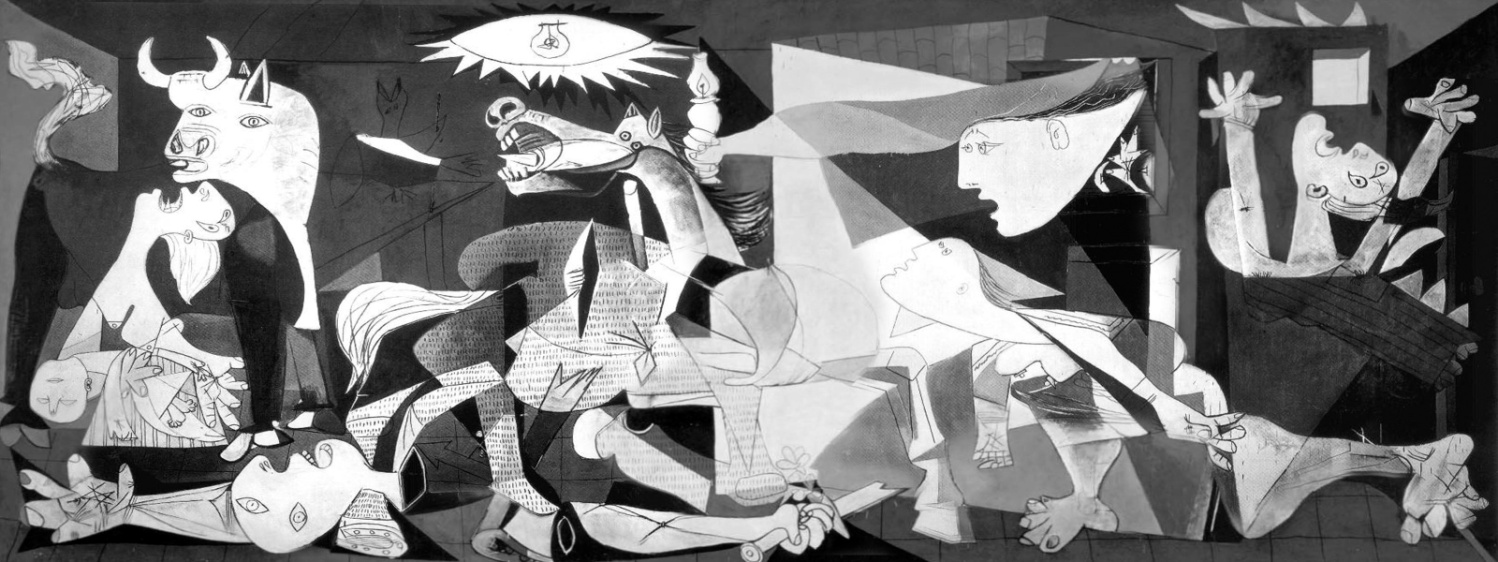 - Que vois-tu ?……………………………………………………………………………………………………………………………………………………………………………………………………………………………………………………………………………………………………………………………………………………………………………………………………………………………………………………………………………………………………………………………………………………………………………………………………………………………………………………………………………………………………………………………………………………………………………………………………………………………………………………………………………………………………………………………………………………………………………………………………………………………………………………………………………………………………………………………………………………………………………………………………………………………………………………………………………………………………………………………………………………………………………………………………………………………………………………………………………………………………………………………………….……..- Que ressens-tu  en la regardant?                                                                                                                                                                                                                  ................................................................................................................................................................................................................................................................................................................................................................................................................................................................................................................................................................................................................................................................................................................................................................................................................................................................................................................................................................................................................................................................................................................................................................................................................................................................................................................................................................................................................................................................................................................................................................................................................ Cite quelques éléments plastiques (couleurs/composition/cadrage/lignes/formes,…) qui te font arriver à cette explication ?…………………………………………………………………………………………………………………………………………………………………………………………………………………………………………………………………………………………………………………………………………………………………………………………………………………………………………………………………………………………………………………………………………………………………………………………………………………………………………………………………………………………………………………………………………………………………………………………………………………………………………………………………………………………………………………………………………………………………………………………………………………………………………………………………………………………………………………………………………………………………………………………………………………………………………………………………………………………………………………………………………………………………………………………………………………………………………………………………………………………………………………………………………………………………….................................................................................................................................................................................................................................................................................................................................................................................................................................. -Connais-tu ce tableau ? Quel est son nom ? Il a été réalisé par Pablo Picasso… Fais des recherches (internet/bibliothèque,….) afin d’en savoir un peu plus sur cette œuvre et écris  ta synthèse ci-dessous.………………………………………………………………………………………………………………………………………………………………………………………………………………………………………………………………………………………………………………………………………………………………………………………………………………………………………………………………………………………………………………………………………………………………………………………………………………………………………………………………………………………………………………………………………………………………………………………………………………………………………………………………………………………………………………………………………………………………………………………………………………………………………………………………………………………………………………………………………………………………………………………………………………………………………………………………………………………………………………………………………………………………………………………………………………………………………………………………………………………………………………………………………………………………………………………………………………………………………………………………………………………………………………………………………………………………………………………………………………………………………………………………………………………………………………………………………………………………………………………………………………………………………………………………………………………………………………………………………………………………………………………………………………………………………………………………………………………………………………………………………………………………………………………………………………………………………………………………………………………………………………………………………………………………………………………………………………………………………………………………………………………………………………………………………………………………………………………………………………………………………………………………………………………………………………………………………………………………………………………………………………………………………………………………………………………………………………………………………………………………………………………………………………………………………………………………………………………………………………………………………………………………………………………………………………………………………………………………………………………………………………………………………………………………………………………………………………………………………………………………A ton avis quel est le message qu'a voulu faire passer l'artiste? ……………………………………………………………………………………………………………………………………………………………………………………………………………………………………………………………………………………………………………………………………………………………………………………………………………………………………………………………………………………………………………………………………………………………………………………………………………………………………………………………………………………………………………………………………………………………………………………………………………………………………………………………………………………………………………………………………………………………………………………………………………………………………………………………………………………………………………………………………………………………………………………………………………………………………………………………………………………………………………………………………………………………………………………………………………………………………………………………………………………………………………………………………………………………………………………………………………………………………………………………………………………………………………………………………………………………………………………………………………………………………………………………………………………………………………………………………………………………………………………………………………………………………………………………………………………………………………………………………………………………………………………………………………………………………………………………………………………………………………………………………………………………………………………………………………………………………………………………………………………………………………………………………………………………………………………………………………………………………………………………………………………………………………………………………………………………………………………………………………………………………………………………………………………………………………………………………………………………………………………………………………………………………………………………………………………………………………………………………………………………………………………………………………………………………………………………………………………………………………………………………………………………………………………………………………………………………………………………………………………………………………………………………………………